Ryan L McIntyre ryanlmcintyre@gmail.com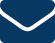 Ryan L McIntyre ryanlmcintyre@gmail.com https://github.com/ryanoasis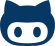   https://www.linkedin.com/in/ryanlmcintyre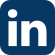 QualificationsQualificationsExperienced in: JavaScript, React, jQuery, CSS, HTML5Worked with: Docker, Angular, PHP, SQL, MVC, PythonExposure to: Swift, Kotlin, Vue.js, AWS, Node.js, C# .NETCreated SPA & SaaS web apps in various technologiesDeveloped PHP web apps interfacing MSSQL & MySQLIterative design of SQL, T-SQL, stored procs & triggersExperienceExperienceWeb Developer - Teksystems (Disney)November 2018 - CurrentModernizing the OneID platform UI using JavaScript ES6, Webpack, React, Redux, Docker, Node.js, Jest, PuppeteerIntegral in developing the configuration driven view renderer and POCing the schema builders patternMigrated and deployed 4 project pipelines from Jenkins Distelli CI CD to Gitlab CI/CD while using Docker, Google CloudIntegrating the iOS and Android mobile SDKs interface communication with the JavaScript Web APIModernizing the OneID platform UI using JavaScript ES6, Webpack, React, Redux, Docker, Node.js, Jest, PuppeteerIntegral in developing the configuration driven view renderer and POCing the schema builders patternMigrated and deployed 4 project pipelines from Jenkins Distelli CI CD to Gitlab CI/CD while using Docker, Google CloudIntegrating the iOS and Android mobile SDKs interface communication with the JavaScript Web APISoftware Engineer - Teksystems (Wyndham Capital)October 2017 - September 2018Developed several full stack apps leveraging: AngularJS, React, C3.js, D3.js, Sass, C# .NET, SQL ServerCreated a Node.js Lambda IP Pinger tool and integrated RESTful C# API endpointsBuilt 4 core apps: dialer manager UI, pre-approval, loan comparison tool, internal doc management systemDeveloped and extended customer facing portal web app and .com site in conjunction with HubSpot CMSDeveloped several full stack apps leveraging: AngularJS, React, C3.js, D3.js, Sass, C# .NET, SQL ServerCreated a Node.js Lambda IP Pinger tool and integrated RESTful C# API endpointsBuilt 4 core apps: dialer manager UI, pre-approval, loan comparison tool, internal doc management systemDeveloped and extended customer facing portal web app and .com site in conjunction with HubSpot CMSDeveloped several full stack apps leveraging: AngularJS, React, C3.js, D3.js, Sass, C# .NET, SQL ServerCreated a Node.js Lambda IP Pinger tool and integrated RESTful C# API endpointsBuilt 4 core apps: dialer manager UI, pre-approval, loan comparison tool, internal doc management systemDeveloped and extended customer facing portal web app and .com site in conjunction with HubSpot CMSDeveloped several full stack apps leveraging: AngularJS, React, C3.js, D3.js, Sass, C# .NET, SQL ServerCreated a Node.js Lambda IP Pinger tool and integrated RESTful C# API endpointsBuilt 4 core apps: dialer manager UI, pre-approval, loan comparison tool, internal doc management systemDeveloped and extended customer facing portal web app and .com site in conjunction with HubSpot CMSApplication Developer - Teksystems (Bank of America)July 2016 - September 2017Built and maintained a compliance web app using JavaScript, AngularJS, Bootstrap and Kendo UIRefactored entire Angular web app using component driven architecture to increase maintainabilityEnforced strong code quality, standards and coverage with JSHint, ESLint, Karma to run Jasmine unit testsExecuted code reviews and meetings with UI team to improve code standardsBuilt and maintained a compliance web app using JavaScript, AngularJS, Bootstrap and Kendo UIRefactored entire Angular web app using component driven architecture to increase maintainabilityEnforced strong code quality, standards and coverage with JSHint, ESLint, Karma to run Jasmine unit testsExecuted code reviews and meetings with UI team to improve code standardsBuilt and maintained a compliance web app using JavaScript, AngularJS, Bootstrap and Kendo UIRefactored entire Angular web app using component driven architecture to increase maintainabilityEnforced strong code quality, standards and coverage with JSHint, ESLint, Karma to run Jasmine unit testsExecuted code reviews and meetings with UI team to improve code standardsBuilt and maintained a compliance web app using JavaScript, AngularJS, Bootstrap and Kendo UIRefactored entire Angular web app using component driven architecture to increase maintainabilityEnforced strong code quality, standards and coverage with JSHint, ESLint, Karma to run Jasmine unit testsExecuted code reviews and meetings with UI team to improve code standardsSoftware Engineer - Acronym MediaMarch 2011 - July 2016Built an enterprise level SaaS web app using JavaScript, jQuery, Highcharts, PHP, Doctrine, & SymfonyOptimized rendering performance of custom JS datagrid across browsers by as much as 90%Improved testability with custom automated UI browser testing with Nightwatch.js and SeleniumExtended functionality, features and performance of a custom JavaScript subclass view framework and componentsStrategized team meetings with various topics: code reviews, trainings, bug hunts, demosConsistently released monthly application builds as a part of the production deployment teamOptimized Grunt build tasks for: jQuery widgets, minification, obfuscationImproved internal MediaWiki with a responsive layout and additional functionality (searching, templates)Created custom issue templates for the JIRA management tool to reduce time wasteImplemented custom Git flows for releasing features into various environments: QA, staging, productionContributed to team estimates and work breakdown structures in an Agile environmentBuilt an enterprise level SaaS web app using JavaScript, jQuery, Highcharts, PHP, Doctrine, & SymfonyOptimized rendering performance of custom JS datagrid across browsers by as much as 90%Improved testability with custom automated UI browser testing with Nightwatch.js and SeleniumExtended functionality, features and performance of a custom JavaScript subclass view framework and componentsStrategized team meetings with various topics: code reviews, trainings, bug hunts, demosConsistently released monthly application builds as a part of the production deployment teamOptimized Grunt build tasks for: jQuery widgets, minification, obfuscationImproved internal MediaWiki with a responsive layout and additional functionality (searching, templates)Created custom issue templates for the JIRA management tool to reduce time wasteImplemented custom Git flows for releasing features into various environments: QA, staging, productionContributed to team estimates and work breakdown structures in an Agile environmentBuilt an enterprise level SaaS web app using JavaScript, jQuery, Highcharts, PHP, Doctrine, & SymfonyOptimized rendering performance of custom JS datagrid across browsers by as much as 90%Improved testability with custom automated UI browser testing with Nightwatch.js and SeleniumExtended functionality, features and performance of a custom JavaScript subclass view framework and componentsStrategized team meetings with various topics: code reviews, trainings, bug hunts, demosConsistently released monthly application builds as a part of the production deployment teamOptimized Grunt build tasks for: jQuery widgets, minification, obfuscationImproved internal MediaWiki with a responsive layout and additional functionality (searching, templates)Created custom issue templates for the JIRA management tool to reduce time wasteImplemented custom Git flows for releasing features into various environments: QA, staging, productionContributed to team estimates and work breakdown structures in an Agile environmentBuilt an enterprise level SaaS web app using JavaScript, jQuery, Highcharts, PHP, Doctrine, & SymfonyOptimized rendering performance of custom JS datagrid across browsers by as much as 90%Improved testability with custom automated UI browser testing with Nightwatch.js and SeleniumExtended functionality, features and performance of a custom JavaScript subclass view framework and componentsStrategized team meetings with various topics: code reviews, trainings, bug hunts, demosConsistently released monthly application builds as a part of the production deployment teamOptimized Grunt build tasks for: jQuery widgets, minification, obfuscationImproved internal MediaWiki with a responsive layout and additional functionality (searching, templates)Created custom issue templates for the JIRA management tool to reduce time wasteImplemented custom Git flows for releasing features into various environments: QA, staging, productionContributed to team estimates and work breakdown structures in an Agile environmentWeb Developer - Funsational IncApril 2008 - January 2011Built multiple web applications with PHP, Symfony, Doctrine, CSS, jQuery, and JavaScriptDeveloped a product customization JavaScript applicationBuilt a screen scraping utility to convert static pages into database driven product pagesImplemented Google Analytics for: e-commerce tracking, goals, funnels, & A/B testing to improve salesImproved SEO & Google Page Rank for multiple websitesDesigned database components, import/export scripts, and query performance analysisImproved site performance through various tooling recommendations: minification, CSS sprites, CDN, etc.Created custom UI elements from mockups in Fireworks, Photoshop, and GimpBuilt multiple web applications with PHP, Symfony, Doctrine, CSS, jQuery, and JavaScriptDeveloped a product customization JavaScript applicationBuilt a screen scraping utility to convert static pages into database driven product pagesImplemented Google Analytics for: e-commerce tracking, goals, funnels, & A/B testing to improve salesImproved SEO & Google Page Rank for multiple websitesDesigned database components, import/export scripts, and query performance analysisImproved site performance through various tooling recommendations: minification, CSS sprites, CDN, etc.Created custom UI elements from mockups in Fireworks, Photoshop, and GimpBuilt multiple web applications with PHP, Symfony, Doctrine, CSS, jQuery, and JavaScriptDeveloped a product customization JavaScript applicationBuilt a screen scraping utility to convert static pages into database driven product pagesImplemented Google Analytics for: e-commerce tracking, goals, funnels, & A/B testing to improve salesImproved SEO & Google Page Rank for multiple websitesDesigned database components, import/export scripts, and query performance analysisImproved site performance through various tooling recommendations: minification, CSS sprites, CDN, etc.Created custom UI elements from mockups in Fireworks, Photoshop, and GimpBuilt multiple web applications with PHP, Symfony, Doctrine, CSS, jQuery, and JavaScriptDeveloped a product customization JavaScript applicationBuilt a screen scraping utility to convert static pages into database driven product pagesImplemented Google Analytics for: e-commerce tracking, goals, funnels, & A/B testing to improve salesImproved SEO & Google Page Rank for multiple websitesDesigned database components, import/export scripts, and query performance analysisImproved site performance through various tooling recommendations: minification, CSS sprites, CDN, etc.Created custom UI elements from mockups in Fireworks, Photoshop, and GimpEducationEducationDeveloped an inventory tracking app, including barcode generator using 3-tier architecture: UI, C# .NET and SQL ServerOracle PL/SQL client-server final project and PHP backed Amazon.com like e-commerce final software engineering projectDean's List and attended local university sponsored programming contestsDeveloped an inventory tracking app, including barcode generator using 3-tier architecture: UI, C# .NET and SQL ServerOracle PL/SQL client-server final project and PHP backed Amazon.com like e-commerce final software engineering projectDean's List and attended local university sponsored programming contestsProjectsProjectsNerd Fonts - https://github.com/ryanoasis/nerd-fontsIconic font aggregator, collection, and font patcher80+ Contributors / 20,000+ Stars / 1,300+ ForksVimDevIcons - https://github.com/ryanoasis/vim-deviconsAdds file type icons to many popular Vim plugins50+ Contributors / 3,000+ Stars / 150+ Forks